 Допущено ____________________футболистов  Врач _______________           Представитель команды  (тренер)  _________________ ( _________________ )                                             прописью                                                                               подпись                                                                                                                                  подпись          М.П.    Руководитель городского,	Руководитель спортклуба,  районного спорткомитета________________ ( ___________________ )	                      коллектива физкультуры _________________ ( _________________ )                                                             подпись	подпись          М.П.	                                                                                              М.П.	 	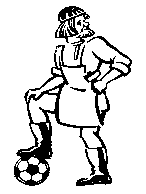       ОБЩЕСТВЕННАЯ ОРГАНИЗАЦИЯ «ТУЛЬСКАЯ ОБЛАСТНАЯ ФЕДЕРАЦИЯ ФУТБОЛА»Оформлено __________________________футболистов«______» _______________________2020 г.  М.П.   ___________________		                  (подпись)      ОБЩЕСТВЕННАЯ ОРГАНИЗАЦИЯ «ТУЛЬСКАЯ ОБЛАСТНАЯ ФЕДЕРАЦИЯ ФУТБОЛА»Оформлено __________________________футболистов«______» _______________________2020 г.  М.П.   ___________________		                  (подпись)      ОБЩЕСТВЕННАЯ ОРГАНИЗАЦИЯ «ТУЛЬСКАЯ ОБЛАСТНАЯ ФЕДЕРАЦИЯ ФУТБОЛА»Оформлено __________________________футболистов«______» _______________________2020 г.  М.П.   ___________________		                  (подпись)КомандаКомандаКомандаКомандаКомандаГородГород      ОБЩЕСТВЕННАЯ ОРГАНИЗАЦИЯ «ТУЛЬСКАЯ ОБЛАСТНАЯ ФЕДЕРАЦИЯ ФУТБОЛА»Оформлено __________________________футболистов«______» _______________________2020 г.  М.П.   ___________________		                  (подпись)      ОБЩЕСТВЕННАЯ ОРГАНИЗАЦИЯ «ТУЛЬСКАЯ ОБЛАСТНАЯ ФЕДЕРАЦИЯ ФУТБОЛА»Оформлено __________________________футболистов«______» _______________________2020 г.  М.П.   ___________________		                  (подпись)      ОБЩЕСТВЕННАЯ ОРГАНИЗАЦИЯ «ТУЛЬСКАЯ ОБЛАСТНАЯ ФЕДЕРАЦИЯ ФУТБОЛА»Оформлено __________________________футболистов«______» _______________________2020 г.  М.П.   ___________________		                  (подпись)Наименование организации, представляющей команду:Наименование организации, представляющей команду:Наименование организации, представляющей команду:Наименование организации, представляющей команду:Наименование организации, представляющей команду:Наименование организации, представляющей команду:Наименование организации, представляющей команду:      ОБЩЕСТВЕННАЯ ОРГАНИЗАЦИЯ «ТУЛЬСКАЯ ОБЛАСТНАЯ ФЕДЕРАЦИЯ ФУТБОЛА»Оформлено __________________________футболистов«______» _______________________2020 г.  М.П.   ___________________		                  (подпись)      ОБЩЕСТВЕННАЯ ОРГАНИЗАЦИЯ «ТУЛЬСКАЯ ОБЛАСТНАЯ ФЕДЕРАЦИЯ ФУТБОЛА»Оформлено __________________________футболистов«______» _______________________2020 г.  М.П.   ___________________		                  (подпись)      ОБЩЕСТВЕННАЯ ОРГАНИЗАЦИЯ «ТУЛЬСКАЯ ОБЛАСТНАЯ ФЕДЕРАЦИЯ ФУТБОЛА»Оформлено __________________________футболистов«______» _______________________2020 г.  М.П.   ___________________		                  (подпись)      ОБЩЕСТВЕННАЯ ОРГАНИЗАЦИЯ «ТУЛЬСКАЯ ОБЛАСТНАЯ ФЕДЕРАЦИЯ ФУТБОЛА»Оформлено __________________________футболистов«______» _______________________2020 г.  М.П.   ___________________		                  (подпись)      ОБЩЕСТВЕННАЯ ОРГАНИЗАЦИЯ «ТУЛЬСКАЯ ОБЛАСТНАЯ ФЕДЕРАЦИЯ ФУТБОЛА»Оформлено __________________________футболистов«______» _______________________2020 г.  М.П.   ___________________		                  (подпись)      ОБЩЕСТВЕННАЯ ОРГАНИЗАЦИЯ «ТУЛЬСКАЯ ОБЛАСТНАЯ ФЕДЕРАЦИЯ ФУТБОЛА»Оформлено __________________________футболистов«______» _______________________2020 г.  М.П.   ___________________		                  (подпись)Адрес:Адрес:Адрес:Адрес:Адрес:Адрес:Адрес:      ОБЩЕСТВЕННАЯ ОРГАНИЗАЦИЯ «ТУЛЬСКАЯ ОБЛАСТНАЯ ФЕДЕРАЦИЯ ФУТБОЛА»Оформлено __________________________футболистов«______» _______________________2020 г.  М.П.   ___________________		                  (подпись)      ОБЩЕСТВЕННАЯ ОРГАНИЗАЦИЯ «ТУЛЬСКАЯ ОБЛАСТНАЯ ФЕДЕРАЦИЯ ФУТБОЛА»Оформлено __________________________футболистов«______» _______________________2020 г.  М.П.   ___________________		                  (подпись)      ОБЩЕСТВЕННАЯ ОРГАНИЗАЦИЯ «ТУЛЬСКАЯ ОБЛАСТНАЯ ФЕДЕРАЦИЯ ФУТБОЛА»Оформлено __________________________футболистов«______» _______________________2020 г.  М.П.   ___________________		                  (подпись)Телефоны:                                                                                        Факс:Телефоны:                                                                                        Факс:Телефоны:                                                                                        Факс:Телефоны:                                                                                        Факс:Телефоны:                                                                                        Факс:Телефоны:                                                                                        Факс:Телефоны:                                                                                        Факс:      ОБЩЕСТВЕННАЯ ОРГАНИЗАЦИЯ «ТУЛЬСКАЯ ОБЛАСТНАЯ ФЕДЕРАЦИЯ ФУТБОЛА»Оформлено __________________________футболистов«______» _______________________2020 г.  М.П.   ___________________		                  (подпись)      ОБЩЕСТВЕННАЯ ОРГАНИЗАЦИЯ «ТУЛЬСКАЯ ОБЛАСТНАЯ ФЕДЕРАЦИЯ ФУТБОЛА»Оформлено __________________________футболистов«______» _______________________2020 г.  М.П.   ___________________		                  (подпись)      ОБЩЕСТВЕННАЯ ОРГАНИЗАЦИЯ «ТУЛЬСКАЯ ОБЛАСТНАЯ ФЕДЕРАЦИЯ ФУТБОЛА»Оформлено __________________________футболистов«______» _______________________2020 г.  М.П.   ___________________		                  (подпись)Стадион:Стадион:Стадион:Стадион:Стадион:Стадион:Стадион:      ОБЩЕСТВЕННАЯ ОРГАНИЗАЦИЯ «ТУЛЬСКАЯ ОБЛАСТНАЯ ФЕДЕРАЦИЯ ФУТБОЛА»Оформлено __________________________футболистов«______» _______________________2020 г.  М.П.   ___________________		                  (подпись)      ОБЩЕСТВЕННАЯ ОРГАНИЗАЦИЯ «ТУЛЬСКАЯ ОБЛАСТНАЯ ФЕДЕРАЦИЯ ФУТБОЛА»Оформлено __________________________футболистов«______» _______________________2020 г.  М.П.   ___________________		                  (подпись)      ОБЩЕСТВЕННАЯ ОРГАНИЗАЦИЯ «ТУЛЬСКАЯ ОБЛАСТНАЯ ФЕДЕРАЦИЯ ФУТБОЛА»Оформлено __________________________футболистов«______» _______________________2020 г.  М.П.   ___________________		                  (подпись)Адрес:Адрес:Адрес:Адрес:Адрес:Адрес:Адрес:      ОБЩЕСТВЕННАЯ ОРГАНИЗАЦИЯ «ТУЛЬСКАЯ ОБЛАСТНАЯ ФЕДЕРАЦИЯ ФУТБОЛА»Оформлено __________________________футболистов«______» _______________________2020 г.  М.П.   ___________________		                  (подпись)      ОБЩЕСТВЕННАЯ ОРГАНИЗАЦИЯ «ТУЛЬСКАЯ ОБЛАСТНАЯ ФЕДЕРАЦИЯ ФУТБОЛА»Оформлено __________________________футболистов«______» _______________________2020 г.  М.П.   ___________________		                  (подпись)      ОБЩЕСТВЕННАЯ ОРГАНИЗАЦИЯ «ТУЛЬСКАЯ ОБЛАСТНАЯ ФЕДЕРАЦИЯ ФУТБОЛА»Оформлено __________________________футболистов«______» _______________________2020 г.  М.П.   ___________________		                  (подпись)Телефоны:                                                                                        Факс:	Телефоны:                                                                                        Факс:	Телефоны:                                                                                        Факс:	Телефоны:                                                                                        Факс:	Телефоны:                                                                                        Факс:	Телефоны:                                                                                        Факс:	Телефоны:                                                                                        Факс:	ЗАЯВОЧНЫЙ  ЛИСТна участие в Чемпионате Тульской области по мини-футболу  среди мужских команд в 2020году.ЗАЯВОЧНЫЙ  ЛИСТна участие в Чемпионате Тульской области по мини-футболу  среди мужских команд в 2020году.ЗАЯВОЧНЫЙ  ЛИСТна участие в Чемпионате Тульской области по мини-футболу  среди мужских команд в 2020году.ЗАЯВОЧНЫЙ  ЛИСТна участие в Чемпионате Тульской области по мини-футболу  среди мужских команд в 2020году.ЗАЯВОЧНЫЙ  ЛИСТна участие в Чемпионате Тульской области по мини-футболу  среди мужских команд в 2020году.ЗАЯВОЧНЫЙ  ЛИСТна участие в Чемпионате Тульской области по мини-футболу  среди мужских команд в 2020году.ЗАЯВОЧНЫЙ  ЛИСТна участие в Чемпионате Тульской области по мини-футболу  среди мужских команд в 2020году.ЗАЯВОЧНЫЙ  ЛИСТна участие в Чемпионате Тульской области по мини-футболу  среди мужских команд в 2020году.ЗАЯВОЧНЫЙ  ЛИСТна участие в Чемпионате Тульской области по мини-футболу  среди мужских команд в 2020году.ЗАЯВОЧНЫЙ  ЛИСТна участие в Чемпионате Тульской области по мини-футболу  среди мужских команд в 2020году.№п/пФамилия, Имя, Отчество (полностью)Регистр.номерРегистр.номерИз какойкомандыДата рожденияСерия, номер паспортаДомашний адресДомашний адресВизаврача123456789101112131415